PROGRAMA DE PÓS-GRADUAÇÃO EM EDUCAÇÃO FÍSICA – PPGEFIPROCESSO SELETIVO 2019PROGRAMA DE PÓS-GRADUAÇÃO EM EDUCAÇÃO FÍSICAFormulário para Solicitação de RecursoRESULTADO DA TERCEIRA ETAPANome:__________________________________________CPF:___________________________________________Nível: 		Mestrado (    )		Doutorado (    )Especifique a solicitação: Assinatura: _____________________________________________________________________________Juiz de Fora, ____/____/2019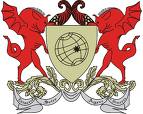 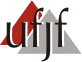 Universidade Federal de ViçosaDepartamento de Educação FísicaUniversidade Federal de Juiz de ForaFaculdade de Educação Física e Desportos